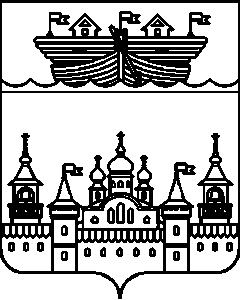 АДМИНИСТРАЦИЯ ВОЗДВИЖЕНСКОГО СЕЛЬСОВЕТАВОСКРЕСЕНСКОГО МУНИЦИПАЛЬНОГО РАЙОНАНИЖЕГОРОДСКОЙ ОБЛАСТИПОСТАНОВЛЕНИЕВ целях предупреждения пожаров и обеспечения безопасности людей и объектов на территории Воздвиженского сельсовета в весенне-летний период 2019 года, руководствуясь постановлением администрации Воскресенского муниципального района № 332 от 25 марта 2019 года «О первоочередных мероприятиях по подготовке Воскресенского муниципального района Нижегородской области к пожароопасному сезону 2019 года» администрация  Воздвиженского сельсовета  постановляет:1.Утвердить прилагаемый План противопожарных мероприятий по подготовке объектов, жилищного фонда и населенных пунктов к эксплуатации в весенне- летний период 2019 года.   2. Контроль за исполнением настоящего постановления оставляю за собой.3. Обнародовать настоящее постановление путем вывешивания на досках объявлений во всех населенных пунктах  сельсовета    Глава администрации:                                     И.Н.Охотников.Приложение к постановлениюадминистрации Воздвиженского сельсоветаВоскресенского муниципального районаНижегородской областиот 03 апреля 2019 года № 22План противопожарных мероприятий по подготовке объектов, жилищного фонда и населенных пунктов к эксплуатации в весенне-летний период 2019 года.03 апреля  2019 года                                                    № 22Об утверждении Плана противопожарных мероприятий  по подготовке объектов, жилищного фонда и  населенных пунктов к эксплуатации в весенне-летний период 2019 годаОб утверждении Плана противопожарных мероприятий  по подготовке объектов, жилищного фонда и  населенных пунктов к эксплуатации в весенне-летний период 2019 года                   НАИМЕНОВАНИЕ  МЕРОПРИЯТИЙ  Срок  выполнения Ответственные1 Организовать сходы с населением, на которых провести разъяснительную работу о приведении в пожаробезопасное состояние жилых домов и придомовых территорий, обучение пользованием таксофонами и др. связью для вызова пожарных служб. Повесить на доски объявлений номера  телефонов  пожарных частей. До  01 мая  2019 г.Глава администрации,депутаты2. .Произвести опашку населенных пунктов: д. Чистое Болото – 2 км, д.Малые Отары – 3 км. п. Северный – 3 км – при наличии дополнительных средств или арендаторов До 26 апреля 2019 годаГлава администрации,3.Провести  проверку, покраску и необходимую установку звуковой сигнализации в населенных пунктах До 01 мая  2019 гГлава администрации,работники МПК,депутаты с/совета4. Подготовить паспорта готовности населенных пунктов к весенне-летнему пожаробезопасному периоду 2018 годаДо 20 апреля 2019 г.Глава администрации5.Уточнить список лиц ответственных на случай возникновения пожара по населенным пунктамДо 20 апреля 2019 г.Глава администрации6.Проведение проверки пожарной техники в МПК Б-Поле, Б-Иевлево, Б-Отары, ремонт машин, проверка наличия ГСМ и необходимого ПТВ.До 20 апреля 2019г. Глава администрации, старшие водители МПК7.Проверка и составление списков многодетных, одинокопроживающих, неблагополучных семей и лиц, злоупотребляющих спиртными напитками  по населенным пунктам.  2 раза в годГлава администрации,Специалисты по работе с населением8. Проверить все противопожарные водоемы, заборы воды на водонапорных башнях, совместно с работниками МПК  и составить схемы расположения..  До 01 июня 2019 годаГлава администрации,Работники МПК, мастер  МУП ЖКХ «Водоканал»  Уржумов А.В.9.Повесить памятки на доски объявлений «О запрещении  сжигания мусора и сухой травы вблизи и на территории нас.пунктов при установлении особого противопожарного режима.  По мере необходимостиСпециалисты  администрации10.Провести уборку аварийных домов в п.СеверныйВ течение годаГлава администрации11.Не допускать выжигание сухой травянистой растительности, стерни, пожнивных остатков на землях сельскохозяйственного назначения и землях запаса, разведение костров на поляхВ течение пожароопасного периодаГлава администрации, руководитель СПК «Большеиевлевский» Рыжаков С.И.12.Рекомендовать  индивидуальным предпринимателям, имеющим пилорамы обустроить  противопожарные водоемы рядом с территорией и приобрести мотопомпыВ течение годаГлава администрации13.Оказывать постоянную помощь населению по замене эл.проводки в домах В течение года, по заявкам гражданГлава администрации,электрик администрации14.Провести  оборудование подъездных путей к водоисточникам, приспособленным для забора воды пожарной техникой. В течение 2019 года, при наличии дополнительных средствГлава администрации,15.Организовать дежурство в населенных пунктах в летнее пожароопасное время по мере поступления распоряжений главы администрации Май - сентябрьГлава администрации,депутаты,старосты нас.пунктов.16.Проведение противопожарного инструктажа с населением и выдача памяток о мерах пожарной безопасностиВ течение годаРаботники МПК, специалисты по работе с населением